HHale School Act 1876Formerly “The High School Act 1876”Portfolio:Minister for EducationAgency:Department of EducationThe High School Act 18761876 (40 Vict. No. 8)12 Sep 187612 Sep 1876High School Act amendment (1878)1878 (42 Vict. No. 28)24 Jul 187824 Jul 1878The Governors of High School Appointment Act (1892)1892 (55 Vict. No. 29)18 Mar 189218 Mar 1892High School Act amendment (1897)1897 (61 Vict. No. 12)23 Dec 189723 Dec 1897High School Act Amendment Act 19121912/044 (3 Geo. V No. 25)24 Dec 191224 Dec 1912High School Act Amendment Act 19291929/016 (20 Geo. V No. 14)15 Nov 192929 Nov 1929 (see s. 1(2) and Gazette 29 Nov 1929 p. 2630)High School Act Amendment Act 19301930/002 (21 Geo. V No. 2)23 Oct 193023 Oct 1930Hale School Act Amendment Act 19581958/034 (7 Eliz. II No. 34)11 Dec 195811 Jan 1959 (see s. 2)Anglican Church of Australia Act 1976 s. 71976/1211 Dec 197624 Aug 1981 (see s. 2(2) and Gazette 30 Jan 1981 p. 441)Reprinted as at 20 Aug 1987 Reprinted as at 20 Aug 1987 Reprinted as at 20 Aug 1987 Reprinted as at 20 Aug 1987 Hale School Amendment Act 19941994/07513 Dec 199410 Jan 1995Local Government (Consequential Amendments) Act 1996 s. 41996/01428 Jun 19961 Jul 1996 (see s. 2)Reprinted as at 17 Jun 2002 Reprinted as at 17 Jun 2002 Reprinted as at 17 Jun 2002 Reprinted as at 17 Jun 2002 Taxation Administration (Consequential Provisions) Act 2002 s. 142002/04520 Mar 20031 Jul 2003 (see s. 2(1) and Gazette 27 Jun 2003 p. 2383)Water Services Legislation Amendment and Repeal Act 2012 s. 2152012/0253 Sep 201218 Nov 2013 (see s. 2(b) and Gazette 14 Nov 2013 p. 5028)Associations Incorporation Act 2015 s. 2182015/0302 Nov 20151 Jul 2016 (see s. 2(b) and Gazette 24 Jun 2016 p. 2291‑2)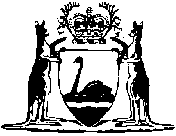 